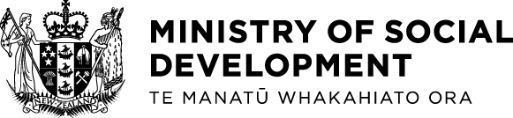 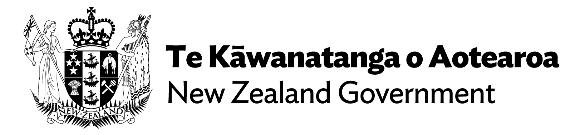 Ficha informativaFondo de Previsión para la Atención de Personas Discapacitadas en la ComunidadLas personas discapacitadas y sus whānau que se han visto considerablemente afectadas por la COVID-19 ahora pueden solicitar apoyo financiero a algunos proveedores locales a través del Fondo de Previsión para la Atención de Personas Discapacitadas en la Comunidad. Busca un proveedor en tu zonaUna vez que encuentres un proveedor, hablará contigo para ver qué ayuda necesitas. Dependiendo de tus necesidades, puedes obtener fondos directos o el proveedor puede comprar servicios, dispositivos o equipos para ti.Se da prioridad a la ayuda para los siguientes fines:conexión con redes sociales y comunidadesapoyo a las whānau de personas discapacitadasprecauciones para prevenir la exposición a la COVID-19conexión con redes de apoyo.Los fondos no pueden usarse para los siguientes fines:Asistencia del servicio Community Connector Costos periódicos, como suscripcionesArtículos ya compradosAlimentos (puedes obtener alimentos a través del Programa para la Seguridad Alimentaria en las Comunidades y la Subvención para Necesidades Especiales)Compra de activos en efectivo Compra de vehículoAlcohol, cigarrillos, tabaco o productos de vapeoProductos de loteríaJuegos de azar.La financiación es limitada, y cada persona discapacitada dentro de una whānau puede solicitar hasta un máximo de $ 2000 mientras haya fondos disponibles. Puedes encontrar más información en el sitio web de MSD.Preguntas y respuestas desde la perspectiva de las comunidades, las personas con discapacidad y las whānau P: ¿Cómo puedo obtener asistencia?En la página web de MSD figura una lista de todos los proveedores financiados. Puedes ponerte en contacto con la organización que mejor se adapte a tus necesidades.P: ¿Tengo que proporcionar un comprobante de compra?Los proveedores tratarán de asegurarse de que las compras estén verificadas, pero esto no es un requisito.P: ¿Tengo que demostrar mi discapacidad?No. Tu necesidad y la solución deben determinarse en colaboración con el proveedor.P: ¿Qué sucede si tengo más de una persona discapacitada en mi whānau?Hay asistencia a disposición de cada persona discapacitada dentro de una whānau. Si tienes más de una en tu whānau, todas tienen derecho al mismo nivel de asistencia.
P: ¿Puedo comprar cosas para las que ya tengo financiación o que ya he comprado?No. Los fondos no se pueden usar para adquirir artículos que ya has comprado o artículos o servicios para los que ya recibes fondos.P: ¿Se pueden utilizar los fondos de asistencia directa para pagar gastos futuros y prepagos? La financiación es para satisfacer las necesidades actuales de las personas discapacitadas y sus whānau, no sus necesidades futuras.P. ¿Existe un límite de edad para las personas discapacitadas y sus whānau que reciben apoyo de un proveedor como resultado de esta financiación? No existe un límite de edad.P. ¿Puede una persona discapacitada o su whānau recibir fondos de más de un proveedor del Fondo de Previsión para la Atención de Personas Discapacitadas en la Comunidad? No. Los proveedores de fondos se asegurarán de que la persona discapacitada y la whānau a las que financian reciban fondos de un solo proveedor.